You can pay by clicking the link below: https://www.pdinet.pd.houstontx.gov/ILMS_Online_Permits/default.aspYou will need to create an account 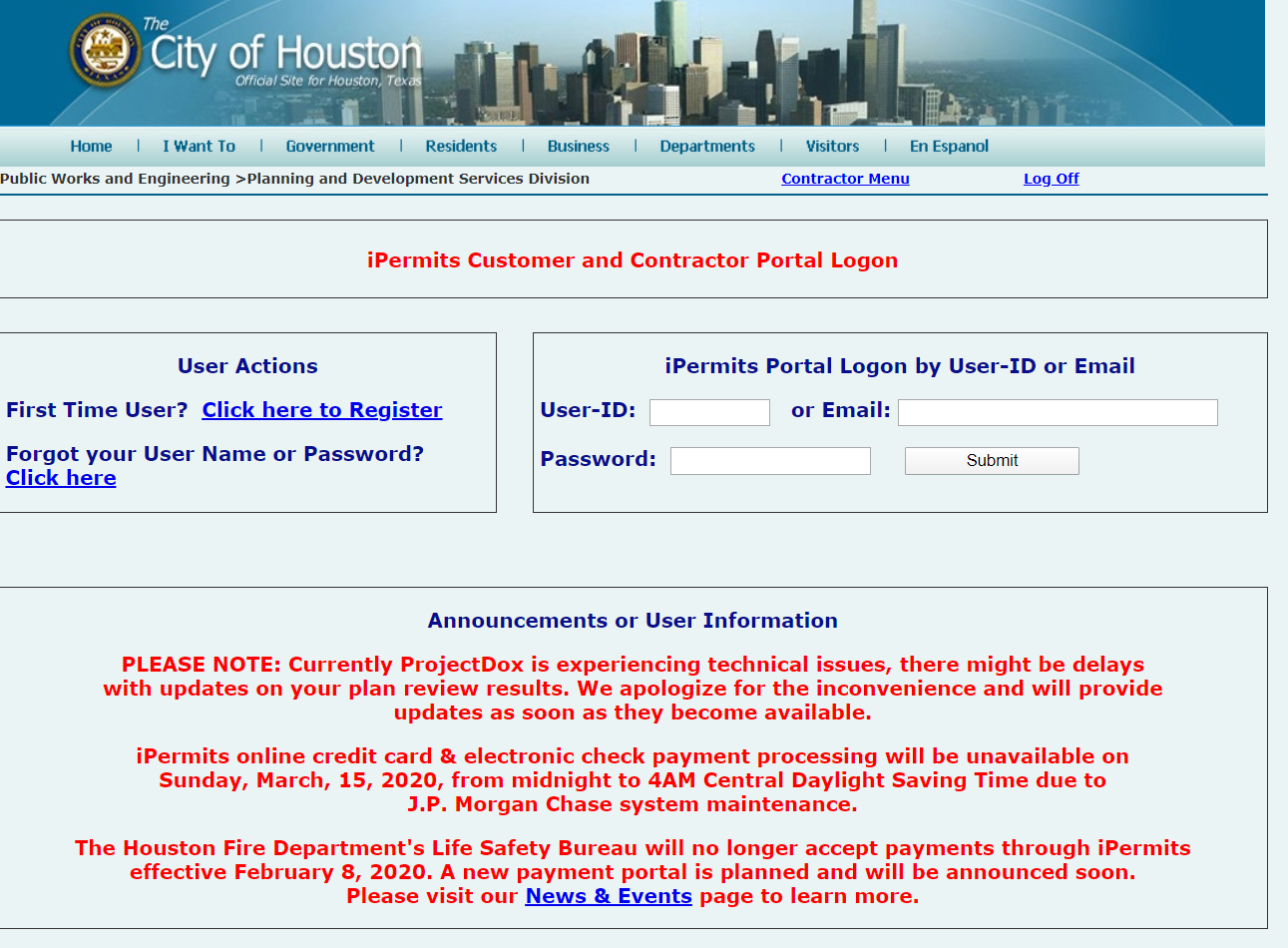 First time users must register.-Email will be sent with User Id and Password.-Log in to iPermits Account (enter User Name/Password)Select contractor Menu (If not automatically routed) 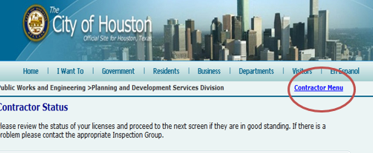 Select the Option: Pay Houston Permitting Center Shopping cart. 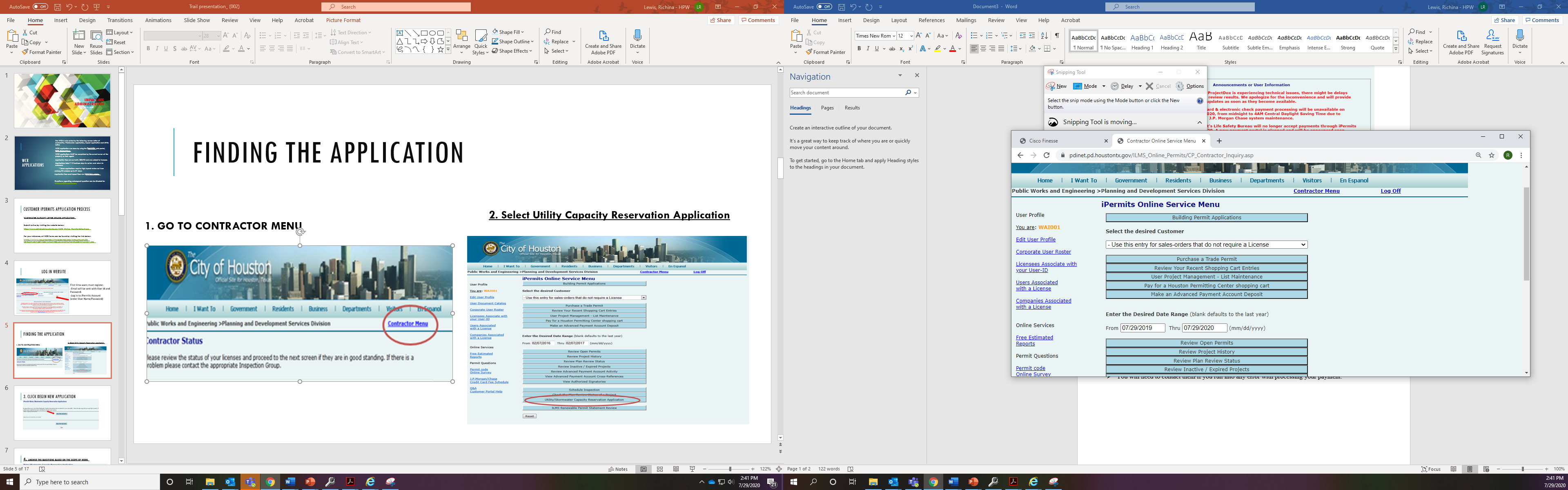 Enter Shopping Cart number located at the bottom of you POS Transmittal page to the right of the barcode.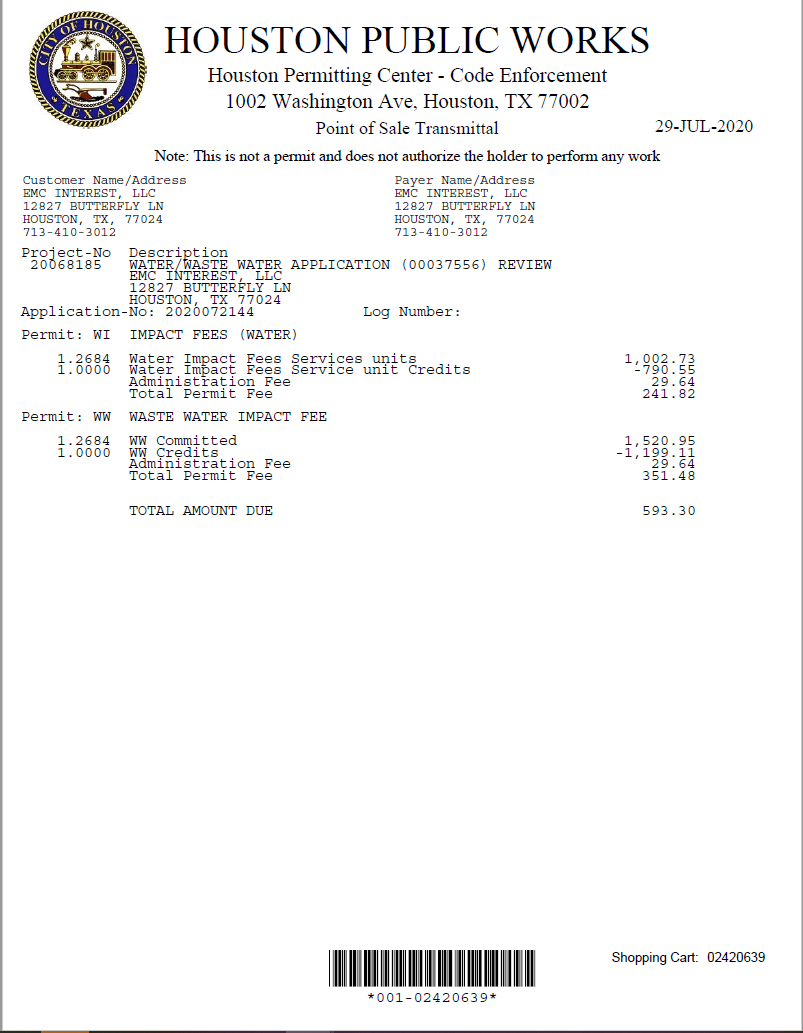 Proceed to payment. Once you are in the payment screen, it is no longer our domain but that of JP Morgan Chase. You will need to contact them if you run into any error with processing your payment. 